BudgetingWhat Will My Event Cost?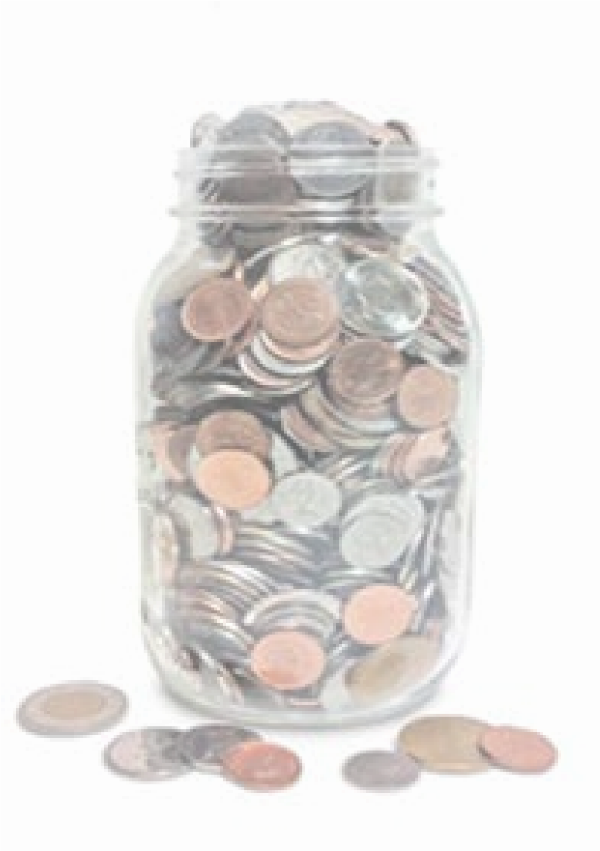 Most site coordinators host their events with a small budget. Some coordinators have hosted their event at no cost by having supplies donated.Make sure to check with your supervisor before soliciting donations. Your school may have a policy in place.For help reaching out to local businesses, FCAN provides letter templates: www.FloridaCollegeAccess.org/initiatives/apply-yourself-florida/ What Supplies Will I Need?The supplies you will need for your event will depend on the type of event you plan to host. These may include:FoodPrizes/raffleGames/EntertainmentDecorationsSample Budget TableItem/ServicePurchased/DonatedAnticipated CostActual CostTotalTotal